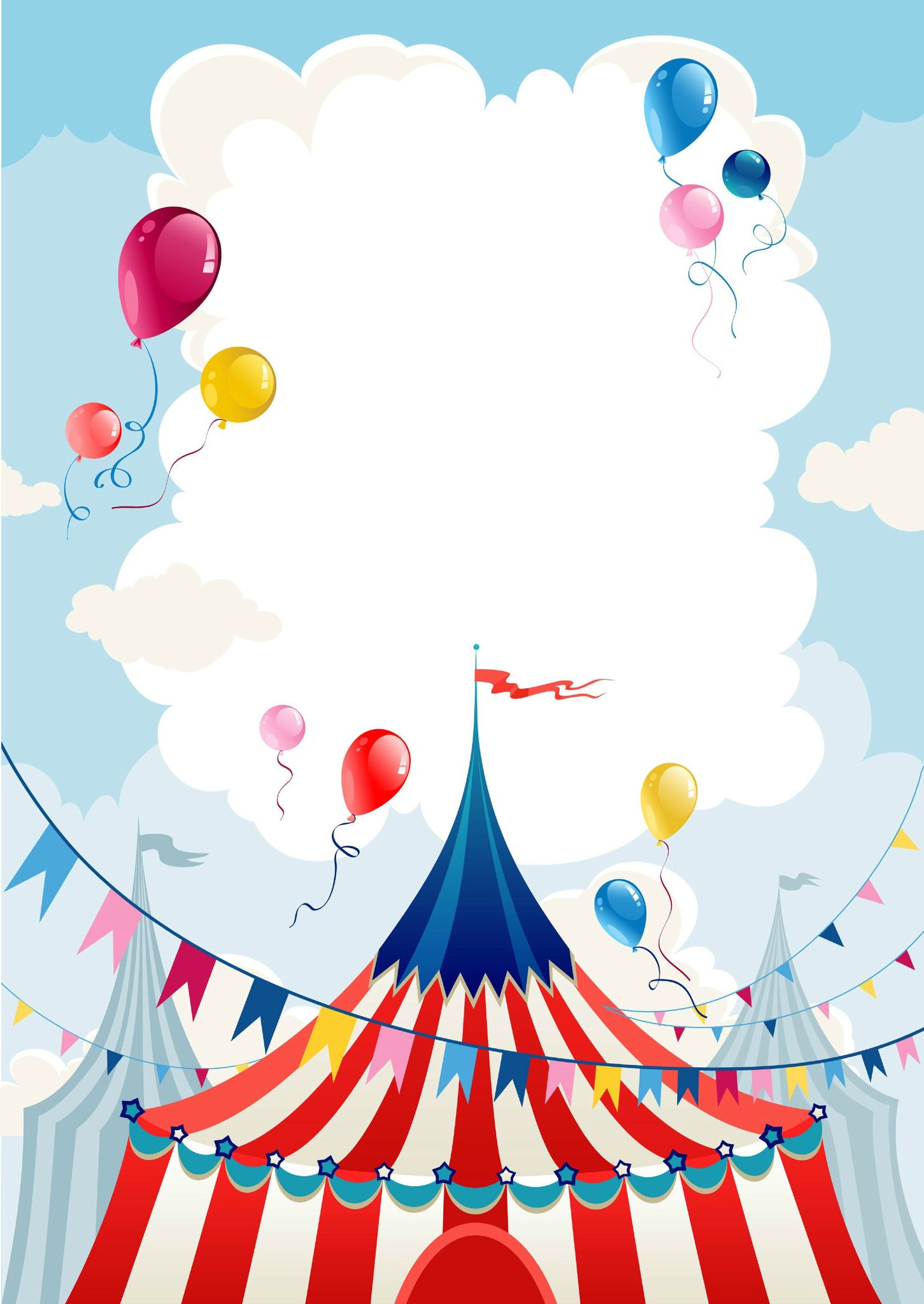 Комплексное руководство к сюжетно-ролевой игре «Цирк» для детей пятого года жизни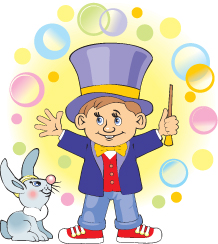      В детстве, вероятно, все любят цирк. Праздничность, таинственность, необыкновенная ловкость, веселье - именно с этими понятиями связано слово «Цирк». Психологически игра в цирк очень подходит к потребностям детей, к их ожиданию праздника от каждого дня, постоянной готовности удивляться и радоваться. А уж стать самим чуть-чуть дрессировщиками или фокусниками...        Цирковая деятельность, как событийная форма работы, является для детей необычайно привлекательной и вызывает массу положительных эмоций.   Игровой сюжет цирка задает целенаправленную динамику отдельным занятиям, вносит смысловую перспективу в овладение разнообразными упражнениями программы, служит предпосылкой эстетического восприятия движений, веселого творчества и сотрудничества детей и взрослых.     Цель:     Создание условий для развития познавательных и творческих способностей детей в процессе специально моделируемой ситуации.     Задачи:      Образовательные: дать представления детям о работниках  (директор, кассир, буфетчица) и  об артистах цирка (дрессировщиках, фокусниках, клоунах, гимнастах, силача, канатоходцах, фокусниках);обогатить представления детей о цирке, как об одном из видов творчества людей;дополнить знания детей о животных, выступающих в цирке;обогатить и расширить словарный запас детей словами, относящимися к цирку (дрессировщик, жонглёр, арена, эквилибрист, тумба, акробат, иллюзионист и др.).  Развивающие:вызвать интерес к цирку и на основе этого интереса развивать познавательные способности детей; продолжать развивать координацию движений, умение слушать музыку, соотносить движения с музыкой;развивать умение распределять роли, подготавливать необходимые условия, договариваться о последовательности совместных действий.      Воспитательные:воспитывать желание играть в коллективе сверстников; воспитывать навыки сотрудничества в коллективном творчестве, чувство ответственности за общее дело;воспитывать навыки интонационной выразительности речи (в ролевых диалогах, при чтении стихотворений и т.д.); закрепить правила поведения в общественных местах.      Основные принципы и подходы в развитии сюжета игры  «Цирк»: креативный, т.е. максимальная ориентация на творчество детей, на развитие психофизических ощущений, раскрепощенности личности;личностно-ориентированный -  «Не навреди и раскрой таланты», т.е. дать возможность самостоятельного проявления творчества в разных видах циркового искусства (гимнастике, фокусах, клоунаде и др.);дифференцированный.      Предварительная работа: подбор  методической и художественной литературы, иллюстративного  и видеоматериала по теме «Цирк»;подбор материала, игрушек, атрибутов для игровой, познавательно-исследовательской, музыкальной, двигательной  и изобразительной деятельности детей;изготовление дидактических игр;привлечение родителей к изготовлению декораций и атрибутов к игре.Планомерное обогащение жизненного опыта детей     Цель: создать основу для развития и обогащения содержания игры.     Чтение: Бродячий цирк (А. Стройло), Буду клоуном (Н. Капустюк), Девочка и лев (Я. Аким), Жонглёр (А. Монвиж-Монтвид), Про цирк (азбука) (Л. Яковлев), Цирк (С. Маршак), Цирк (С. Рагулина), Цирк Дурова (С. Маршак), Цирк шапито (С. Маршак).     Рассматривание иллюстративного материала (цирк, клоун, жонглер, канатоходец).     Просмотр  видеороликов и презентаций по теме «Цирк».           Рассматривание носа для клоуна, хула-хупов, париков.     Практическая деятельность: Практические упражнения на отработку мимики, жестов. Проведение упражнений на развитие различных эмоций у детей.Экскурсия в цирк.Наблюдение за работой цирковых актеров.Рисование «Цирковые животные», «Клоун или клоунесса».Аппликация  «Забавная обезьянка», «Костюм для Степы».Конструирование из строителя «Цирк», «Касса», «Арена», «Буфет».Изготовление бутафории для игры (цепь -  для силача, сладкая вата, попкорн - для буфета, деньги, билеты).      Музыкальное развитие: "Мой мир - манеж".  Стихи Э. Боровик, музыка Ю. Петерсона, "Берегите клоунов". Стихи В. Иоффе, музыка О. Левицкий, «Бродячие артисты», «Цирк» В.Шаинский, «Песня дрессировщика» М.БоярскийПланомерное обогащение игрового опыта детей     Цель: создание условий для развития умения у детей переводить жизненный опыт в условный план игры.     Дидактические игры: «Что лишнее?», «Продолжи ряд», «Чудесный мешочек», «Найди пару», «Цирковые собачки», «Собери картинку».     Игровые упражнения: «Покупка билетов в кассе», «Дети крутят обруч», «Ходьба по гимнастической доске».  Образно-пластический этюд «Встреча Клепы и Степы».     Психогимнастика. Этюд на выражение эмоций.Забавная обезьянка (вытянуть губы трубочкой).Весёлый клоун (радость).Задумчивый слон.Сердитый носорог (сдвинуть брови).Гордый лев.Удивлённый тюлень.Артикуляционная гимнастика «Цирк».Пальчиковая гимнастика «Клоун рыжий, конопатый".      Сюжетно-ролевые игры-ситуации: «Мы гимнасты», «Мы дрессировщики». Активизирующее общение педагога с детьми во время игры     Цель: способствовать развитию самостоятельной игры ребёнка, поиску новых игровых задач и способов их решения.     Создание подсказывающей ситуации: «Семья идет в цирк», «К нам приехал цирк», «Как развеселить клоуна Андрюшу».      Побуждение детей к ролевым высказываниям:  «Кто   хочет  быть   артистом цирка?», «Что делает жонглер, дрессировщик, канатоходец?», «Какая профессия вам больше всего нравится в цирке?»     Подключение к игре малоактивных детей: «Слону срочно требуется партнер для выступления в цирке, ты не мог бы стать его дрессировщиком?»     Обращения по ходу игры: «Уважаемые зрители, внимание…», «Дорогие дети, вам весело?»Проектирование предметно-игровой среды     Цель: создание условий, адекватных уровню развития игровых умений детей и содержанию игровой деятельности.     Книжный уголок: иллюстративный материал на темы «Профессии цирка», «Цирковые артисты», «Животные цирка», дидактические игры.     Театральный уголок:  костюмы для артистов цирка, маски, парики, носы.      Уголок экспериментирования: реквизиты для фокусника.     Физкультурный уголок:  канат, цепи, мячи, гири, штанга, обручи, гантели ленточки.     Кукольный уголок: бутафория для буфета в цирке (сладкая вата, попкорн, газированная вода, шоколад, стаканчики).     Уголок изодеятельности: раскраски по теме «Цирк».Развитие навыков общения с детьми и взрослыми     Цель: создание условий для развития у детей навыков общения со взрослыми и друг с другом.     Учить детей правильно называть себя в игровой роли: «Я - клоун», «Я - зритель», «Я - дрессировщик», «Я - гимнаст».      Учить детей называть игровые действия: «Я репетирую номер», «Я дрессирую собаку», «Я жонглирую».     Беседы: «Нужно ли учиться, чтобы стать актером цирка?», «Почему все дети любят ходить в цирк?», «Как вести себя в цирке», «Что есть в цирке?», «Как перевозят цирк?»Игровое сотворчество родителей и детей     Цель: педагогическая пропаганда знаний об игровой деятельности ребенка среди родителей.     1. Предложить родителям посетить с ребенком цирковое представление, понаблюдать за действиями актеров цирка, кассира, дрессировщиков, обращать внимание на поведение клоунов, побеседовать с ребенком об эмоциях, вызываемых посещением цирка, предложить родителям и ребенку составить рассказ, как семья ходила в цирк.     2. Практическая деятельность. По желанию изготовить атрибут для игры, сшить костюм.    3. Консультации для родителей: «Правила поведения в цирке», «О влиянии положительных эмоций на развитие ребенка», «О сплочении семьи во время совместной деятельности».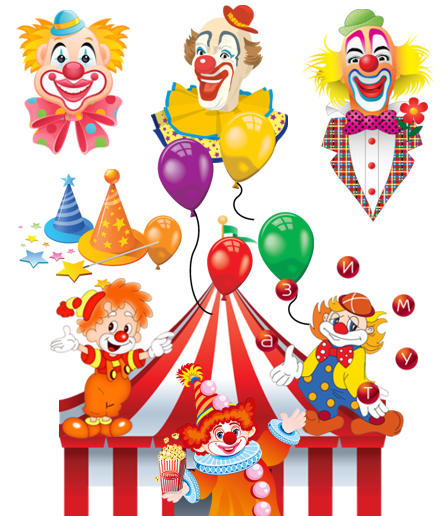 